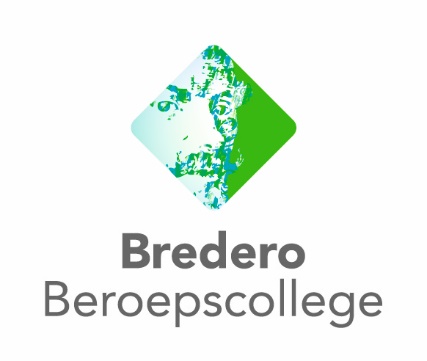 Beleid met betrekking tot pestenPestprotocolInhoud1. Plagen en pesten							31.1	Inleiding							32. Pesten voorkomen							33. Pesten bestrijden							43.1	De niet-confronterende methode				43.2	De confronterende methode					44. Hulp aan de gepeste leerling en zijn of haar ouders/verzorgers	55. Hulp aan de pester en zijn of haar ouders/verzorgers		56. Praten over moeilijke onderwerpen				67. Voorbeeld van een anti-pestcontract				6Bijlage 1: Stappenplan						7Bijlage 2: Pestcontract						91. Plagen en pesten1.1	InleidingEr is een verschil tussen plagen en pesten. Onder plagen verstaan we gedrag tussen leerlingen die aan elkaar gewaagd zijn: de ene keer doet de een iets onaardigs, een volgende keer is het de ander. Plagen is een spelletje, niet altijd leuk, maar nooit echt bedreigend. Plagen kan wel overgaan in pesten. Pesten is wél bedreigend. Pesten vindt niet zomaar een keer plaats, maar meerdere keren per week of zelfs meerdere keren per dag, gedurende een langere periode. De pestkop misbruikt zijn macht en het slachtoffer wordt uitgelachen, uitgescholden, vernederd, gekleineerd, geslagen of er worden dingen van hem of haar afgepakt. Naast deze openlijke vormen van pesten, komen ook vormen van pesten voor die niet zichtbaar zijn, zoals het buitensluiten van iemand of pesten via internet. Bij pesten zijn drie rollen te onderscheiden: Leerlingen die andere leerlingen pesten,leerlingen die gepest worden en leerlingen die niet direct bij het pesten betrokken zijn.Vaak is er een groepje leerlingen dat meedoet met de pestkop. Dit zijn de zogenoemde meelopers. Daarnaast spelen leerlingen die niet direct betrokken zijn bij het pesten een rol. Doordat deze zwijgende middengroep de gepeste leerling niet steunt en de pester niet probeert te stoppen, kan een pester vrijelijk zijn of haar gang gaan. Vaak versterkt de zwijgende middengroep het succes van de pestkop door op een afstandje toe te kijken en te lachen om wat er gebeurt.2. Pesten voorkomenEr is sprake van pesten wanneer een of meerdere leerlingen herhaaldelijk en langdurig negatief gedrag richten tegen een andere leerling. Een vereiste om pesten op school serieus aan te pakken is dat alle betrokkenen pesten als een bedreiging zien voor het veiligheidsgevoel en bereid zijn het te voorkomen en te bestrijden.
Hieronder volgen in willekeurige volgorde, enkele richtlijnen die we op het Bredero Beroepscollege hanteren om pesten te voorkomen: Het fenomeen pesten wordt met enige regelmaat onder de aandacht gebracht van leerlingen en schoolpersoneel. Dit gebeurt door mondelinge en schriftelijke informatie te verspreiden of door losse thematische activiteiten of projecten te organiseren die met sociale veiligheid te maken hebben.Er wordt gestreefd naar een goed pedagogisch schoolklimaat door leerlingen veiligheid en geborgenheid te bieden. Gelijkwaardigheid, acceptatie en respect voor elkaar zijn hierbij belangrijke onderwerpen. Ouders/verzorgers worden geïnformeerd over thematische activiteiten of projecten rondom sociale veiligheid. Er wordt aandacht besteed aan het verschil tussen pesten en plagen. Het wordt leerlingen duidelijk gemaakt dat signalen van pesten (niet plagen) doorgegeven moeten worden aan een docent. Daarbij wordt uitgelegd dat dit doorgeven geen klikken is. Op deze manier voorkomt het schoolpersoneel dat leerlingen gezamenlijk zwijgen of erbij staan te kijken zonder in te grijpen, of zelfs het vuurtje opstoken. Als een docent of ander personeelslid signaleert dat er gepest wordt, dan spreekt hij of zij de betrokkenen hier op aan. Afhankelijk van de ernst van het pesten, licht hij of zij ook de klassenmentor van de leerling in, opdat deze het probleem eventueel op een later tijdstip aan kan pakken. Van elk personeelslid wordt verwacht dat hij of zij met collega's en leerlingen werkt aan een positieve team- en groepsvorming. Personeelsleden van de school hebben de inspanningsverplichting pesten te signaleren en tegen het gesignaleerde pesten actie te ondernemen. Docenten en ander personeel van de school nemen te allen tijde duidelijk stelling tegen pesten. Het personeel keurt dit gedrag zichtbaar af. Wanneer een personeelslid pesten signaleert, probeert hij of zij zicht te krijgen op de oorzaak en de omvang van het pestgedrag en de gevolgen voor het slachtoffer. Daarnaast probeert hij of zij het invoelend vermogen van de pester en de zwijgende middengroep te vergroten. Hiermee wordt uiteraard niet bedoeld dat er medelijden moet worden opgewekt, maar wel dat er wordt ingezien hoe vervelend pesten eigenlijk is.3. Pesten bestrijdenEr is sprake van pesten wanneer een of meerdere leerlingen herhaaldelijk en langdurig negatief gedrag richten tegen een andere leerling. Een vereiste om pesten bij ons op school serieus aan te pakken is dat alle betrokkenen pesten als een bedreiging zien voor het veiligheidsgevoel en bereid zijn het te voorkomen en te bestrijden.
De directe en curatieve aanpak van pesten onder leerlingen bestaat uit twee methoden: (1) de niet-confronterende methode en (2) de confronterende methode.3.1	De niet-confronterende methodeDeze methode wordt toegepast als een docent of ander personeelslid het vermoeden heeft dat er sprake is van onderhuids pesten, dus pestgedrag dat hij of zij niet zelf heeft waargenomen. Bij het toepassen van de niet-confronterende methode worden de volgende stappen genomen:Het personeelslid schakelt de mentor en eventueel collega's in om de eigen vermoedens te delen en mogelijk te versterken of af te zwakken. Ondertussen stelt de docent of de mentor in de klas van de betreffende leerlingen onderwerpen als pesten, buitensluiting, machtsmisbruik of een andere kwestie betreffende sociale veiligheid op een algemene manier aan de orde om zo een eerste signaal af te geven aan de klas. In het kader van het bespreken van pesten als algemeen onderwerp, schakelt de docent/mentor de pester(s) en/of enkele niet-pesters in om op te letten of er in hun klas wordt gepest. Na enkele dagen laat de docent ze dan verslag uitbrengen over hun observaties. De docent/mentor kan wachten op een moment dat hij of zij, of een collega, het pestgedrag daadwerkelijk zelf waarneemt om vervolgens duidelijk stelling te nemen. Dit kan dan aan de hand van de confronterende methode gebeuren.3.2	De confronterende methodeDeze methode wordt toegepast als een docent of ander personeelslid duidelijk pestgedrag signaleert doordat een leerling voor zijn of haar ogen geestelijk of lichamelijk wordt mishandeld. Bij het toepassen van de confronterende methode worden de volgende stappen genomen:Het personeelslid neemt eerst duidelijk stelling. De docent of mentor van de klas waarin het pesten zich voordoet, voert daarna met de klas een gesprek over pesten in het algemeen. In dit gesprek worden leerlingen gestimuleerd duidelijk stelling te nemen tegenover pesten. Door leerlingen te stimuleren een gepeste leerling te steunen of te proberen leerlingen die pesten hiermee te laten stoppen, probeert de docent te voorkomen dat er een zwijgende middengroepgroep ontstaat of blijft bestaan. De docent of mentor maakt vervolgens met de leerlingen nadere afspraken door gezamenlijk anti-pestregels op te stellen. De docent of mentor kan het gesignaleerde probleem ook behandelen door bijvoorbeeld een boek te bespreken of een videoband te tonen waarin het thema aan de orde komt. Naar aanleiding daarvan kan de docent een gesprek met de klas op gang brengen over de gevoelens van een gepeste leerling en de motieven van een pestkop.4. Hulp aan de gepeste leerling en zijn of haar ouders/verzorgersDe docent of mentor maakt bij het helpen van de gepeste leerling gebruik van hulp en advies van de interne begeleider, de zorgcoördinator, collega's of teamleiders. Het is belangrijk om te proberen de gepeste leerling verloren begrip voor een ieders eigenheid en zelfrespect opnieuw bij te brengen: ik ben ik en jij bent jij en dat mag niet alleen, maar dat hoort zo. De docent probeert de leerling te helpen zich minder kwetsbaar te voelen en zich minder kwetsbaar op te stellen. Wanneer een leerling zich bijvoorbeeld steeds gekwetst voelt bij een relatief onschuldig grapje, kan de docent proberen de leerling aan diens incasseringsvermogen te helpen werken. 
Als het bovenstaande niet helpt, wordt er een gesprek met de ouders/verzorgers van de gepeste leerling aangegaan. De docent of mentor geeft hierin de ouders/verzorgers van de leerling de gelegenheid om hun visie op het probleem te geven en deelt zijn of haar eigen inzichten over de oorzaken van het pesten met de ouders/verzorgers, dit uiteraard afhankelijk van en rekening houdend met de vermoede reden van het gepest worden. Gezamenlijk kan dan naar een oplossing worden gezocht. 
Bij ernstige gevolgen van pesten probeert de docent of mentor, samen met de ouders/verzorgers, de gepeste leerling zijn of haar gevoel voor eigenwaarde terug te laten vinden. Zo nodig wordt hierbij, met toestemming van de ouders/verzorgers, hulp van professionele scholen ingeschakeld.5. Hulp aan de pester en zijn of haar ouders/verzorgersDe docent of mentor maakt bij het helpen van de pester gebruik van hulp en advies van de interne begeleider, de zorgcoördinator, collega's of schoolleiders. De docent voert probleemoplossende gesprekken met de pester waarin hij of zij probeert achter de oorzaak van het pestgedrag te komen. Mogelijke oorzaken van het gedrag van de pester zijn:De pester wordt of werd zelf gepest,de pester heeft gebrek aan aandacht van de ouders/verzorgers,de pester wordt niet gecorrigeerd bij agressief gedrag en wordt zelf regelmatig lichamelijk gestraft door ouders/verzorgers of andere volwassenen,de pester imiteert gedrag dat hij of zij elders heeft gezien,de pester reageert allergisch op bepaalde geur-, kleur- en smaakstoffen ende pester kan slecht tegen verliezen bij sport of spel.Uiteraard zijn er nog allerlei andere oorzaken mogelijk van het gedrag van de pester. Als de oorzaak enigszins duidelijk is, probeert de docent of mentor de gevoeligheid van de pester te vergroten voor wat hij of zij de gepeste leerling aandoet. Hierbij houdt de docent rekening met de mogelijke oorzaken van het pestgedrag. De docent probeert hiermee de pester te helpen zich bewust te worden van de effecten van zijn of haar gedrag. Iedere docent zal, eventueel na overleg met de interne begeleider, zorgcoördinator, schoolleiding of het gehele team, zijn of haar eigen weg hierin kiezen, afhankelijk van de ernst en omvang van het probleem. Eventueel neemt iemand anders de taak over. Het is belangrijk dat de docent of mentor afspraken met de pester maakt over gedragsverandering. Daarbij kan ook met de pester worden afgesproken welke maatregelen er worden genomen als het pesten zich herhaalt. Deze afspraken met de pester kunnen vorm krijgen in een contract. In een dergelijk contract met de leerling wordt ook vastgelegd wanneer het gedrag wordt geëvalueerd en wanneer er, indien het gedrag niet voldoende is veranderd, wordt overgegaan tot de afgesproken maatregelen. Als het bovenstaande niet helpt, wordt er een gesprek aangegaan met de ouders/verzorgers van de pestende leerling. De docent, de mentor of het andere betrokken personeelslid vraagt ze in dit gesprek om medewerking bij de aanpak van dit probleem. Daarbij kan een deskundige adviseren over hoe zij hun kind zouden kunnen helpen, dit alles uiteraard afhankelijk van en rekening houdend met de mogelijke oorzaak van het gedrag van hun kind. Een gesprek met de ouders kan het beste al in dit stadium worden gehouden omdat de meeste leerlingen hun gedrag slechts (kunnen) aanpassen als het pesten in een vroeg stadium wordt aangepakt. Soms kan het nodig zijn de pester te beschermen tegen mogelijk al te rigoureus (lichamelijk) straffen door de ouders/verzorgers.Als het pestgedrag van de betrokken leerling blijft voortduren, wordt hulp van buitenaf ingeschakeld, bijvoorbeeld van een onderwijsbegeleidingsdienst en/of Riagg. De ouders/verzorgers dienen hiervoor toestemming te geven. Indien de ouders/verzorgers weigeren om toestemming te geven voor hulp van buitenaf en de pester volhardt in zijn of haar gedrag op zo'n manier dat er een onveilige situatie voor de gepeste leerling(en) en/of andere betrokkenen op school bestaat, dan kan de schoolleiding overgaan tot schorsing van de pester, eventueel gevolgd door verwijdering van school (zie hiervoor het hoofdstuk Sancties). 6. Praten over moeilijke onderwerpenHet zal vaak niet makkelijk zijn om te bereiken dat leerlingen praten over moeilijke en gevoelige onderwerpen als pesten, lichamelijk en geestelijk geweld en machtsmisbruik. Dit kan opgaan voor zowel leerlingen die gepest worden als voor leerlingen die pesten. Het belangrijkste is dat leerlingen vertrouwen hebben in degene met wie ze praten. Vertrouwen kan worden verdiend door de manier waarop je als volwassene met leerlingen omgaat: een manier van omgaan die niet gebaseerd is op macht, maar die getuigt van respect, persoonlijke waardering en erkenning van de grenzen van de specifieke leerling. Het is belangrijk dat een volwassene de leerling laat weten dat hij of zij gelooft wat de leerling zegt en dat het niet de schuld van de leerling is dat deze wordt gepest. Van belang is ook om expliciet te erkennen dat hetgeen er is gebeurd erg vervelend is en dat het goed is van de leerling dat hij of zij het nu aan iemand vertelt. Maak verder duidelijk dat er acties worden ondernomen om de leerling te helpen, welke acties dat zullen zijn en vraag of de leerling hiermee instemt.7. Voorbeeld van een anti-pestcontractHet anti-pestcontact kan worden uitgedraaid en uitgedeeld aan leerlingen. Leerlingen kunnen het contract, eventueel na een klassikale bespreking ervan, ondertekenen en aan hun mentor in bewaring geven. Het doel van een dergelijk contract is jongeren te doordringen van de ernst van pesten en van het belang van het bestrijden van pestgedrag.
Bijlage 1. CuratiefStappenplan bij aanpak van pest gedragVakdocentconstateert openlijk pestgedrag:Docent grijpt indien mogelijk onmiddellijk in en spreekt nog tijdens of direct na afloop van de les met pester(s) en slachtoffer samen. Docent informeert mentor van de desbetreffende leerlingen en/of bespreekt voorval in het team.Docent blijft alert op verdere signalen.Docent neemt een gepaste maatregel, pester kan een of andere vorm van straf, in de vorm van nablijven, opstel schrijven over pesten, o.i.d.docent maakt verslag en noteert in magisterconstateert onderhuids pestgedrag:idemidemgeeft signaal door aan de mentorMentorhoudt een gesprek met de pester, waarin de pester op de consequenties van dergelijk gedrag gewezen wordt en getracht wordt de achtergronden van het pestgedrag boven tafel te krijgen.spreekt met het slachtoffer afzonderlijk en informeert naar mogelijke andere pestervaringen. Overtuigt de leerling ervan dat iedere vorm van intimidatie van de kant van de pester direct gemeld moet worden. spreekt met zwijgende midden groep om bondgenootschap in aanpak anti-pestgedrag en signalen te meldenlicht de teamleider in. Zij overleggen of de standaard-procedure gevolgd kan worden of dat er direct zwaardere maatregelen noodzakelijk zijn. Bovendien wordt overlegd of de ouders van pester en/of slachtoffer moeten worden ingelicht.Teamleider1.	Bij eerste melding volgt alleen een aantekening in de leerlingendossiers.2.	Bij een tweede melding wordt de pester opgeroepen voor een waarschuwingsgesprek met ouders3.	Ouders van de pester worden schriftelijk op de hoogte gebracht van het feit dat hun kind bij herhaling betrokken is geweest bij pestgedrag.4.	teamleider kan besluiten tot een dag schorsen met een of andere vorm van straf., gevolgd door een verplichte aanmelding bij de zorgcoördinator voor een zorgtraject.5.	Teamleider maakt melding bij de directieZorgcoördinator1. 	Noteert de informatie over zowel de pester als het slachtoffer. 2.	Indien het een 2e melding betreft overlegt hij met de teamleider of een of meer begeleidingsgesprekken nodig zijn en oorzaken pestgedrag te achterhalen.3. 	gaat in gesprek met ouders van slachtoffer ven pester4.	meldt pester en slachtoffer eventueel bij de ouder en kind adviseur of het Zorg advies team.5.	Zorgco maakt samen met teamleider en mentor eventueel een plan van aanpak voor de klas om gang van zaken te bespreken en te normaliseren.  LeerlingMeldt pestgedrag jegens hemzelf of een medeleerling aan de vakdocent of mentor, waarna de bovengenoemde procedure volgt.Houdt de mentor op de hoogte of pestgedrag is gestopt.Oudersneem probleem serieus, raak niet in paniek(slachtoffer) praat met uw kind om achter mogelijke oorzaken van pestgedrag te voorkomen(pester) maakt kind bewust wat gevolgen zijn van pest gedrag. Maak kind gevoelig voor wat het anderen aan doet. bespreek de signalen/klachten met de mentor of teamleiderwerkt samen met eventueel uitgestippeld hulpverleningstraject.Bijlage 2: Het anti-pestcontractOm pesten te voorkomen, worden duidelijke afspraken gemaakt. Wanneer je ruzie hebt, probeer je natuurlijk eerst om er zelf uit te komen. Mocht dat niet lukken, dan leg je het probleem aan iemand anders voor. Die persoon praat dan eventueel met beide partijen en probeert jullie te helpen.
Om een pestvrije school te krijgen, is het belangrijk samen afspraken te maken en samen toe te zien op de naleving van die afspraken. Dit doen we met een anti-pestcontract.
Als je het eens bent met onderstaande uitspraken, als je durft te beloven om je overeenkomstig die uitspraken te gedragen en als je bereid bent anderen te helpen zich ook aan deze uitspraken te houden, dan mag je je handtekening onder dit contract zetten.
Lever het ondertekende contract in bij je mentor. Hij of zij zal het bewaren en je erop aanspreken als dat nodig is. Ik zal een ander respecteren. Ik zal een ander niet discrimineren. Ik zal een ander niet uitschelden. Ik zal een ander niet buitensluiten. Ik zal een ander niet bedreigen. Ik zal van andermans spullen afblijven. Ik zal niet over een ander roddelen. Ik zal mensen die zich niet aan bovenstaande regels houden, daarop aanspreken.Hieronder is ruimte om zelf in te vullen wat je in bovenstaand lijstje mist. Ik zal ………………………………………………………………………………………….….Ik zal ………………………………………………………………………………………….….Ik zal ……………………………………………………………………………………………..Door mijn handtekening onder dit contract te zetten, beloof ik dat ik mijn uiterste best zal doen bovenstaande uitspraken na te leven.Naam……………………………………………………Klas:……………………………………Handtekening:…………………………………………Datum:…………………………………